Начальник 								Олексій ДРОЗДЕНКО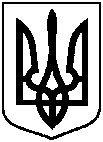 СУМСЬКА МІСЬКА ВІЙСЬКОВА АДМІНІСТРАЦІЯ СУМСЬКОГО РАЙОНУ СУМСЬКОЇ ОБЛАСТІ НАКАЗ  СУМСЬКА МІСЬКА ВІЙСЬКОВА АДМІНІСТРАЦІЯ СУМСЬКОГО РАЙОНУ СУМСЬКОЇ ОБЛАСТІ НАКАЗ  СУМСЬКА МІСЬКА ВІЙСЬКОВА АДМІНІСТРАЦІЯ СУМСЬКОГО РАЙОНУ СУМСЬКОЇ ОБЛАСТІ НАКАЗ  СУМСЬКА МІСЬКА ВІЙСЬКОВА АДМІНІСТРАЦІЯ СУМСЬКОГО РАЙОНУ СУМСЬКОЇ ОБЛАСТІ НАКАЗ  СУМСЬКА МІСЬКА ВІЙСЬКОВА АДМІНІСТРАЦІЯ СУМСЬКОГО РАЙОНУ СУМСЬКОЇ ОБЛАСТІ НАКАЗ  СУМСЬКА МІСЬКА ВІЙСЬКОВА АДМІНІСТРАЦІЯ СУМСЬКОГО РАЙОНУ СУМСЬКОЇ ОБЛАСТІ НАКАЗ  14.12.202314.12.2023м. Сумим. Сумим. Суми№ 85 – СМРПро внесення змін до рішення Сумської міської ради від                    24 березня 2021 року № 791-МР «Про Порядок надання пільгового проїзду у міському комунальному транспорті (електричному транспорті та на автобусних маршрутах загального користування) учням 1-11 класів, які навчаються у закладах загальної середньої освіти Сумської міської територіальної громади та компенсаційні виплати за пільговий проїзд» (зі змінами)Про внесення змін до рішення Сумської міської ради від                    24 березня 2021 року № 791-МР «Про Порядок надання пільгового проїзду у міському комунальному транспорті (електричному транспорті та на автобусних маршрутах загального користування) учням 1-11 класів, які навчаються у закладах загальної середньої освіти Сумської міської територіальної громади та компенсаційні виплати за пільговий проїзд» (зі змінами)З метою соціальної підтримки учнів 1-11 класів, які навчаються у закладах загальної середньої освіти інших територіальних громад та мають довідку про взяття на облік внутрішньо переміщеної особи, видану Департаментом соціального захисту населення Сумської міської ради, враховуючи частину другу статті 56 Закону України «Про освіту», зважаючи на введений в Україні правовий режим воєнного стану, відповідно до Указу Президента України   від 24 лютого 2022 року № 64/2022 «Про введення воєнного стану в Україні» (зі змінами) (далі – Указ Президента України), керуючись пунктом 10 частини 2 та пунктом 8 частини 6 статті 15 Закону України «Про правовий режим воєнного стану»  НАКАЗУЮ:1. Внести зміни до назви рішення Сумської міської ради від 24 березня 2021 року № 791-МР «Про Порядок надання пільгового проїзду у міському комунальному транспорті (електричному транспорті та на автобусних маршрутах  загального  користування)  учням  1-11  класів,  які  навчаються  узакладах загальної середньої освіти Сумської міської територіальної громади та компенсаційні виплати за пільговий проїзд» (далі – Рішення), виклавши назву Рішення у новій редакції:«Про Порядок надання пільгового проїзду у міському комунальному транспорті (електричному транспорті та на автобусних маршрутах загального користування) учням 1-11 класів, які навчаються в закладах загальної середньої освіти, та компенсаційних виплат за пільговий проїзд».Викласти пункт 1 Рішення в новій редакції: «1. Установити пільговий проїзд (пільга 100%) у міському комунальному транспорті (електричному транспорті та на автобусних маршрутах загального користування), що надається комунальним підприємством Сумської міської ради «Електроавтотранс»:– учням 1-11 класів, які навчаються у закладах загальної середньої освіти Сумської міської територіальної громади;учням 1-11 класів, які навчаються у закладах загальної середньої освіти інших територіальних громад та мають довідку про взяття на облік внутрішньо переміщеної особи, видану Департаментом соціального захисту населення Сумської міської ради».Внести зміни в додаток до Рішення «Порядок надання пільгового проїзду у міському комунальному транспорті (електричному транспорті та на автобусних маршрутах загального користування) учням 1-11 класів, які навчаються у закладах загальної середньої освіти Сумської міської територіальної громади, та компенсаційні виплати за пільговий проїзд» (далі – Порядок), а саме:Викласти назву Порядку у новій редакції:«Порядок надання пільгового проїзду у міському комунальному транспорті (електричному транспорті та на автобусних маршрутах загального користування) учням 1-11 класів, які навчаються в закладах загальної середньої освіти, та компенсаційних виплат за пільговий проїзд».Викласти преамбулу Порядку в новій редакції:«Цей порядок розроблено на виконання завдань підпрограми 9 Комплексної програми Сумської міської територіальної громади «Освіта на 2022-2024 роки», затвердженої рішенням Сумської міської ради від                             24 листопада 2021 року № 2512-МР (зі змінами), з урахуванням частини другої статті 56 Закону України «Про освіту» та визначає механізм надання пільгового проїзду у міському комунальному транспорті (електричному транспорті та на автобусних маршрутах загального користування), що надається комунальним підприємством Сумської міської ради «Електроавтотранс» учням 1-11 класів, які навчаються у закладах загальної середньої освіти, та компенсаційних виплат за пільговий проїзд (далі – Порядок).Пільговий проїзд учнів 1-11 класів та компенсаційні виплати за пільговий проїзд здійснюються відповідно до договорів про пільгове перевезення у міському комунальному транспорті (електричному транспорті та на автобусних маршрутах загального користування) учнів  1-11 класів, які навчаються у закладах загальної середньої освіти. Вказані договори укладаються між Виконавчим комітетом Сумської міської ради у якості Розпорядника коштів та комунальним підприємством Сумської міської ради «Електроавтотранс» у якості Перевізника». Викласти пункт 1 Порядку в новій редакції:«1. Порядок надання пільгового проїзду у міському комунальному транспорті (електричному транспорті та на автобусних маршрутах загального користування) учням 1-11 класів, які навчаються у закладах загальної середньої освіти». Викласти пункт 1.1 Порядку в новій редакції:«1.1. Право на пільговий проїзд у міському комунальному транспорті (електричному транспорті та на автобусних маршрутах загального користування) мають:– учні 1-11 класів, які навчаються у закладах загальної середньої освіти Сумської міської територіальної громади;учні 1-11 класів, які навчаються у закладах загальної середньої освіти інших територіальних громад та мають довідку про взяття на облік внутрішньо переміщеної особи, видану Департаментом соціального захисту населення Сумської міської ради». Викласти пункт 1.3 Порядку в новій редакції:«1.3. Пільговий проїзд забезпечується за умови пред’явлення документу, що підтверджує право на пільгу:– для учнів 1-11 класів, які навчаються у закладах загальної середньої освіти Сумської міської територіальної громади, – учнівського квитка, виданого закладом загальної середньої освіти Сумської міської територіальної громади;– для учнів 1-11 класів, які навчаються у закладах загальної середньої освіти інших територіальних громад та мають довідку про взяття на облік внутрішньо переміщеної особи, видану Департаментом соціального захисту населення Сумської міської ради, – довідки про взяття на облік внутрішньо переміщеної особи та учнівського квитка або довідки з місця навчання».У пунктах 2, 2.1 та 2.2 Порядку зі слів «учнів 1-11 класів, які навчаються у закладах загальної середньої освіти Сумської міської територіальної громади» виключити слова «Сумської міської територіальної громади». 4. Контроль за виконанням даного наказу покласти на заступника міського голови згідно з розподілом обов’язків.  З метою соціальної підтримки учнів 1-11 класів, які навчаються у закладах загальної середньої освіти інших територіальних громад та мають довідку про взяття на облік внутрішньо переміщеної особи, видану Департаментом соціального захисту населення Сумської міської ради, враховуючи частину другу статті 56 Закону України «Про освіту», зважаючи на введений в Україні правовий режим воєнного стану, відповідно до Указу Президента України   від 24 лютого 2022 року № 64/2022 «Про введення воєнного стану в Україні» (зі змінами) (далі – Указ Президента України), керуючись пунктом 10 частини 2 та пунктом 8 частини 6 статті 15 Закону України «Про правовий режим воєнного стану»  НАКАЗУЮ:1. Внести зміни до назви рішення Сумської міської ради від 24 березня 2021 року № 791-МР «Про Порядок надання пільгового проїзду у міському комунальному транспорті (електричному транспорті та на автобусних маршрутах  загального  користування)  учням  1-11  класів,  які  навчаються  узакладах загальної середньої освіти Сумської міської територіальної громади та компенсаційні виплати за пільговий проїзд» (далі – Рішення), виклавши назву Рішення у новій редакції:«Про Порядок надання пільгового проїзду у міському комунальному транспорті (електричному транспорті та на автобусних маршрутах загального користування) учням 1-11 класів, які навчаються в закладах загальної середньої освіти, та компенсаційних виплат за пільговий проїзд».Викласти пункт 1 Рішення в новій редакції: «1. Установити пільговий проїзд (пільга 100%) у міському комунальному транспорті (електричному транспорті та на автобусних маршрутах загального користування), що надається комунальним підприємством Сумської міської ради «Електроавтотранс»:– учням 1-11 класів, які навчаються у закладах загальної середньої освіти Сумської міської територіальної громади;учням 1-11 класів, які навчаються у закладах загальної середньої освіти інших територіальних громад та мають довідку про взяття на облік внутрішньо переміщеної особи, видану Департаментом соціального захисту населення Сумської міської ради».Внести зміни в додаток до Рішення «Порядок надання пільгового проїзду у міському комунальному транспорті (електричному транспорті та на автобусних маршрутах загального користування) учням 1-11 класів, які навчаються у закладах загальної середньої освіти Сумської міської територіальної громади, та компенсаційні виплати за пільговий проїзд» (далі – Порядок), а саме:Викласти назву Порядку у новій редакції:«Порядок надання пільгового проїзду у міському комунальному транспорті (електричному транспорті та на автобусних маршрутах загального користування) учням 1-11 класів, які навчаються в закладах загальної середньої освіти, та компенсаційних виплат за пільговий проїзд».Викласти преамбулу Порядку в новій редакції:«Цей порядок розроблено на виконання завдань підпрограми 9 Комплексної програми Сумської міської територіальної громади «Освіта на 2022-2024 роки», затвердженої рішенням Сумської міської ради від                             24 листопада 2021 року № 2512-МР (зі змінами), з урахуванням частини другої статті 56 Закону України «Про освіту» та визначає механізм надання пільгового проїзду у міському комунальному транспорті (електричному транспорті та на автобусних маршрутах загального користування), що надається комунальним підприємством Сумської міської ради «Електроавтотранс» учням 1-11 класів, які навчаються у закладах загальної середньої освіти, та компенсаційних виплат за пільговий проїзд (далі – Порядок).Пільговий проїзд учнів 1-11 класів та компенсаційні виплати за пільговий проїзд здійснюються відповідно до договорів про пільгове перевезення у міському комунальному транспорті (електричному транспорті та на автобусних маршрутах загального користування) учнів  1-11 класів, які навчаються у закладах загальної середньої освіти. Вказані договори укладаються між Виконавчим комітетом Сумської міської ради у якості Розпорядника коштів та комунальним підприємством Сумської міської ради «Електроавтотранс» у якості Перевізника». Викласти пункт 1 Порядку в новій редакції:«1. Порядок надання пільгового проїзду у міському комунальному транспорті (електричному транспорті та на автобусних маршрутах загального користування) учням 1-11 класів, які навчаються у закладах загальної середньої освіти». Викласти пункт 1.1 Порядку в новій редакції:«1.1. Право на пільговий проїзд у міському комунальному транспорті (електричному транспорті та на автобусних маршрутах загального користування) мають:– учні 1-11 класів, які навчаються у закладах загальної середньої освіти Сумської міської територіальної громади;учні 1-11 класів, які навчаються у закладах загальної середньої освіти інших територіальних громад та мають довідку про взяття на облік внутрішньо переміщеної особи, видану Департаментом соціального захисту населення Сумської міської ради». Викласти пункт 1.3 Порядку в новій редакції:«1.3. Пільговий проїзд забезпечується за умови пред’явлення документу, що підтверджує право на пільгу:– для учнів 1-11 класів, які навчаються у закладах загальної середньої освіти Сумської міської територіальної громади, – учнівського квитка, виданого закладом загальної середньої освіти Сумської міської територіальної громади;– для учнів 1-11 класів, які навчаються у закладах загальної середньої освіти інших територіальних громад та мають довідку про взяття на облік внутрішньо переміщеної особи, видану Департаментом соціального захисту населення Сумської міської ради, – довідки про взяття на облік внутрішньо переміщеної особи та учнівського квитка або довідки з місця навчання».У пунктах 2, 2.1 та 2.2 Порядку зі слів «учнів 1-11 класів, які навчаються у закладах загальної середньої освіти Сумської міської територіальної громади» виключити слова «Сумської міської територіальної громади». 4. Контроль за виконанням даного наказу покласти на заступника міського голови згідно з розподілом обов’язків.  З метою соціальної підтримки учнів 1-11 класів, які навчаються у закладах загальної середньої освіти інших територіальних громад та мають довідку про взяття на облік внутрішньо переміщеної особи, видану Департаментом соціального захисту населення Сумської міської ради, враховуючи частину другу статті 56 Закону України «Про освіту», зважаючи на введений в Україні правовий режим воєнного стану, відповідно до Указу Президента України   від 24 лютого 2022 року № 64/2022 «Про введення воєнного стану в Україні» (зі змінами) (далі – Указ Президента України), керуючись пунктом 10 частини 2 та пунктом 8 частини 6 статті 15 Закону України «Про правовий режим воєнного стану»  НАКАЗУЮ:1. Внести зміни до назви рішення Сумської міської ради від 24 березня 2021 року № 791-МР «Про Порядок надання пільгового проїзду у міському комунальному транспорті (електричному транспорті та на автобусних маршрутах  загального  користування)  учням  1-11  класів,  які  навчаються  узакладах загальної середньої освіти Сумської міської територіальної громади та компенсаційні виплати за пільговий проїзд» (далі – Рішення), виклавши назву Рішення у новій редакції:«Про Порядок надання пільгового проїзду у міському комунальному транспорті (електричному транспорті та на автобусних маршрутах загального користування) учням 1-11 класів, які навчаються в закладах загальної середньої освіти, та компенсаційних виплат за пільговий проїзд».Викласти пункт 1 Рішення в новій редакції: «1. Установити пільговий проїзд (пільга 100%) у міському комунальному транспорті (електричному транспорті та на автобусних маршрутах загального користування), що надається комунальним підприємством Сумської міської ради «Електроавтотранс»:– учням 1-11 класів, які навчаються у закладах загальної середньої освіти Сумської міської територіальної громади;учням 1-11 класів, які навчаються у закладах загальної середньої освіти інших територіальних громад та мають довідку про взяття на облік внутрішньо переміщеної особи, видану Департаментом соціального захисту населення Сумської міської ради».Внести зміни в додаток до Рішення «Порядок надання пільгового проїзду у міському комунальному транспорті (електричному транспорті та на автобусних маршрутах загального користування) учням 1-11 класів, які навчаються у закладах загальної середньої освіти Сумської міської територіальної громади, та компенсаційні виплати за пільговий проїзд» (далі – Порядок), а саме:Викласти назву Порядку у новій редакції:«Порядок надання пільгового проїзду у міському комунальному транспорті (електричному транспорті та на автобусних маршрутах загального користування) учням 1-11 класів, які навчаються в закладах загальної середньої освіти, та компенсаційних виплат за пільговий проїзд».Викласти преамбулу Порядку в новій редакції:«Цей порядок розроблено на виконання завдань підпрограми 9 Комплексної програми Сумської міської територіальної громади «Освіта на 2022-2024 роки», затвердженої рішенням Сумської міської ради від                             24 листопада 2021 року № 2512-МР (зі змінами), з урахуванням частини другої статті 56 Закону України «Про освіту» та визначає механізм надання пільгового проїзду у міському комунальному транспорті (електричному транспорті та на автобусних маршрутах загального користування), що надається комунальним підприємством Сумської міської ради «Електроавтотранс» учням 1-11 класів, які навчаються у закладах загальної середньої освіти, та компенсаційних виплат за пільговий проїзд (далі – Порядок).Пільговий проїзд учнів 1-11 класів та компенсаційні виплати за пільговий проїзд здійснюються відповідно до договорів про пільгове перевезення у міському комунальному транспорті (електричному транспорті та на автобусних маршрутах загального користування) учнів  1-11 класів, які навчаються у закладах загальної середньої освіти. Вказані договори укладаються між Виконавчим комітетом Сумської міської ради у якості Розпорядника коштів та комунальним підприємством Сумської міської ради «Електроавтотранс» у якості Перевізника». Викласти пункт 1 Порядку в новій редакції:«1. Порядок надання пільгового проїзду у міському комунальному транспорті (електричному транспорті та на автобусних маршрутах загального користування) учням 1-11 класів, які навчаються у закладах загальної середньої освіти». Викласти пункт 1.1 Порядку в новій редакції:«1.1. Право на пільговий проїзд у міському комунальному транспорті (електричному транспорті та на автобусних маршрутах загального користування) мають:– учні 1-11 класів, які навчаються у закладах загальної середньої освіти Сумської міської територіальної громади;учні 1-11 класів, які навчаються у закладах загальної середньої освіти інших територіальних громад та мають довідку про взяття на облік внутрішньо переміщеної особи, видану Департаментом соціального захисту населення Сумської міської ради». Викласти пункт 1.3 Порядку в новій редакції:«1.3. Пільговий проїзд забезпечується за умови пред’явлення документу, що підтверджує право на пільгу:– для учнів 1-11 класів, які навчаються у закладах загальної середньої освіти Сумської міської територіальної громади, – учнівського квитка, виданого закладом загальної середньої освіти Сумської міської територіальної громади;– для учнів 1-11 класів, які навчаються у закладах загальної середньої освіти інших територіальних громад та мають довідку про взяття на облік внутрішньо переміщеної особи, видану Департаментом соціального захисту населення Сумської міської ради, – довідки про взяття на облік внутрішньо переміщеної особи та учнівського квитка або довідки з місця навчання».У пунктах 2, 2.1 та 2.2 Порядку зі слів «учнів 1-11 класів, які навчаються у закладах загальної середньої освіти Сумської міської територіальної громади» виключити слова «Сумської міської територіальної громади». 4. Контроль за виконанням даного наказу покласти на заступника міського голови згідно з розподілом обов’язків.  З метою соціальної підтримки учнів 1-11 класів, які навчаються у закладах загальної середньої освіти інших територіальних громад та мають довідку про взяття на облік внутрішньо переміщеної особи, видану Департаментом соціального захисту населення Сумської міської ради, враховуючи частину другу статті 56 Закону України «Про освіту», зважаючи на введений в Україні правовий режим воєнного стану, відповідно до Указу Президента України   від 24 лютого 2022 року № 64/2022 «Про введення воєнного стану в Україні» (зі змінами) (далі – Указ Президента України), керуючись пунктом 10 частини 2 та пунктом 8 частини 6 статті 15 Закону України «Про правовий режим воєнного стану»  НАКАЗУЮ:1. Внести зміни до назви рішення Сумської міської ради від 24 березня 2021 року № 791-МР «Про Порядок надання пільгового проїзду у міському комунальному транспорті (електричному транспорті та на автобусних маршрутах  загального  користування)  учням  1-11  класів,  які  навчаються  узакладах загальної середньої освіти Сумської міської територіальної громади та компенсаційні виплати за пільговий проїзд» (далі – Рішення), виклавши назву Рішення у новій редакції:«Про Порядок надання пільгового проїзду у міському комунальному транспорті (електричному транспорті та на автобусних маршрутах загального користування) учням 1-11 класів, які навчаються в закладах загальної середньої освіти, та компенсаційних виплат за пільговий проїзд».Викласти пункт 1 Рішення в новій редакції: «1. Установити пільговий проїзд (пільга 100%) у міському комунальному транспорті (електричному транспорті та на автобусних маршрутах загального користування), що надається комунальним підприємством Сумської міської ради «Електроавтотранс»:– учням 1-11 класів, які навчаються у закладах загальної середньої освіти Сумської міської територіальної громади;учням 1-11 класів, які навчаються у закладах загальної середньої освіти інших територіальних громад та мають довідку про взяття на облік внутрішньо переміщеної особи, видану Департаментом соціального захисту населення Сумської міської ради».Внести зміни в додаток до Рішення «Порядок надання пільгового проїзду у міському комунальному транспорті (електричному транспорті та на автобусних маршрутах загального користування) учням 1-11 класів, які навчаються у закладах загальної середньої освіти Сумської міської територіальної громади, та компенсаційні виплати за пільговий проїзд» (далі – Порядок), а саме:Викласти назву Порядку у новій редакції:«Порядок надання пільгового проїзду у міському комунальному транспорті (електричному транспорті та на автобусних маршрутах загального користування) учням 1-11 класів, які навчаються в закладах загальної середньої освіти, та компенсаційних виплат за пільговий проїзд».Викласти преамбулу Порядку в новій редакції:«Цей порядок розроблено на виконання завдань підпрограми 9 Комплексної програми Сумської міської територіальної громади «Освіта на 2022-2024 роки», затвердженої рішенням Сумської міської ради від                             24 листопада 2021 року № 2512-МР (зі змінами), з урахуванням частини другої статті 56 Закону України «Про освіту» та визначає механізм надання пільгового проїзду у міському комунальному транспорті (електричному транспорті та на автобусних маршрутах загального користування), що надається комунальним підприємством Сумської міської ради «Електроавтотранс» учням 1-11 класів, які навчаються у закладах загальної середньої освіти, та компенсаційних виплат за пільговий проїзд (далі – Порядок).Пільговий проїзд учнів 1-11 класів та компенсаційні виплати за пільговий проїзд здійснюються відповідно до договорів про пільгове перевезення у міському комунальному транспорті (електричному транспорті та на автобусних маршрутах загального користування) учнів  1-11 класів, які навчаються у закладах загальної середньої освіти. Вказані договори укладаються між Виконавчим комітетом Сумської міської ради у якості Розпорядника коштів та комунальним підприємством Сумської міської ради «Електроавтотранс» у якості Перевізника». Викласти пункт 1 Порядку в новій редакції:«1. Порядок надання пільгового проїзду у міському комунальному транспорті (електричному транспорті та на автобусних маршрутах загального користування) учням 1-11 класів, які навчаються у закладах загальної середньої освіти». Викласти пункт 1.1 Порядку в новій редакції:«1.1. Право на пільговий проїзд у міському комунальному транспорті (електричному транспорті та на автобусних маршрутах загального користування) мають:– учні 1-11 класів, які навчаються у закладах загальної середньої освіти Сумської міської територіальної громади;учні 1-11 класів, які навчаються у закладах загальної середньої освіти інших територіальних громад та мають довідку про взяття на облік внутрішньо переміщеної особи, видану Департаментом соціального захисту населення Сумської міської ради». Викласти пункт 1.3 Порядку в новій редакції:«1.3. Пільговий проїзд забезпечується за умови пред’явлення документу, що підтверджує право на пільгу:– для учнів 1-11 класів, які навчаються у закладах загальної середньої освіти Сумської міської територіальної громади, – учнівського квитка, виданого закладом загальної середньої освіти Сумської міської територіальної громади;– для учнів 1-11 класів, які навчаються у закладах загальної середньої освіти інших територіальних громад та мають довідку про взяття на облік внутрішньо переміщеної особи, видану Департаментом соціального захисту населення Сумської міської ради, – довідки про взяття на облік внутрішньо переміщеної особи та учнівського квитка або довідки з місця навчання».У пунктах 2, 2.1 та 2.2 Порядку зі слів «учнів 1-11 класів, які навчаються у закладах загальної середньої освіти Сумської міської територіальної громади» виключити слова «Сумської міської територіальної громади». 4. Контроль за виконанням даного наказу покласти на заступника міського голови згідно з розподілом обов’язків.  З метою соціальної підтримки учнів 1-11 класів, які навчаються у закладах загальної середньої освіти інших територіальних громад та мають довідку про взяття на облік внутрішньо переміщеної особи, видану Департаментом соціального захисту населення Сумської міської ради, враховуючи частину другу статті 56 Закону України «Про освіту», зважаючи на введений в Україні правовий режим воєнного стану, відповідно до Указу Президента України   від 24 лютого 2022 року № 64/2022 «Про введення воєнного стану в Україні» (зі змінами) (далі – Указ Президента України), керуючись пунктом 10 частини 2 та пунктом 8 частини 6 статті 15 Закону України «Про правовий режим воєнного стану»  НАКАЗУЮ:1. Внести зміни до назви рішення Сумської міської ради від 24 березня 2021 року № 791-МР «Про Порядок надання пільгового проїзду у міському комунальному транспорті (електричному транспорті та на автобусних маршрутах  загального  користування)  учням  1-11  класів,  які  навчаються  узакладах загальної середньої освіти Сумської міської територіальної громади та компенсаційні виплати за пільговий проїзд» (далі – Рішення), виклавши назву Рішення у новій редакції:«Про Порядок надання пільгового проїзду у міському комунальному транспорті (електричному транспорті та на автобусних маршрутах загального користування) учням 1-11 класів, які навчаються в закладах загальної середньої освіти, та компенсаційних виплат за пільговий проїзд».Викласти пункт 1 Рішення в новій редакції: «1. Установити пільговий проїзд (пільга 100%) у міському комунальному транспорті (електричному транспорті та на автобусних маршрутах загального користування), що надається комунальним підприємством Сумської міської ради «Електроавтотранс»:– учням 1-11 класів, які навчаються у закладах загальної середньої освіти Сумської міської територіальної громади;учням 1-11 класів, які навчаються у закладах загальної середньої освіти інших територіальних громад та мають довідку про взяття на облік внутрішньо переміщеної особи, видану Департаментом соціального захисту населення Сумської міської ради».Внести зміни в додаток до Рішення «Порядок надання пільгового проїзду у міському комунальному транспорті (електричному транспорті та на автобусних маршрутах загального користування) учням 1-11 класів, які навчаються у закладах загальної середньої освіти Сумської міської територіальної громади, та компенсаційні виплати за пільговий проїзд» (далі – Порядок), а саме:Викласти назву Порядку у новій редакції:«Порядок надання пільгового проїзду у міському комунальному транспорті (електричному транспорті та на автобусних маршрутах загального користування) учням 1-11 класів, які навчаються в закладах загальної середньої освіти, та компенсаційних виплат за пільговий проїзд».Викласти преамбулу Порядку в новій редакції:«Цей порядок розроблено на виконання завдань підпрограми 9 Комплексної програми Сумської міської територіальної громади «Освіта на 2022-2024 роки», затвердженої рішенням Сумської міської ради від                             24 листопада 2021 року № 2512-МР (зі змінами), з урахуванням частини другої статті 56 Закону України «Про освіту» та визначає механізм надання пільгового проїзду у міському комунальному транспорті (електричному транспорті та на автобусних маршрутах загального користування), що надається комунальним підприємством Сумської міської ради «Електроавтотранс» учням 1-11 класів, які навчаються у закладах загальної середньої освіти, та компенсаційних виплат за пільговий проїзд (далі – Порядок).Пільговий проїзд учнів 1-11 класів та компенсаційні виплати за пільговий проїзд здійснюються відповідно до договорів про пільгове перевезення у міському комунальному транспорті (електричному транспорті та на автобусних маршрутах загального користування) учнів  1-11 класів, які навчаються у закладах загальної середньої освіти. Вказані договори укладаються між Виконавчим комітетом Сумської міської ради у якості Розпорядника коштів та комунальним підприємством Сумської міської ради «Електроавтотранс» у якості Перевізника». Викласти пункт 1 Порядку в новій редакції:«1. Порядок надання пільгового проїзду у міському комунальному транспорті (електричному транспорті та на автобусних маршрутах загального користування) учням 1-11 класів, які навчаються у закладах загальної середньої освіти». Викласти пункт 1.1 Порядку в новій редакції:«1.1. Право на пільговий проїзд у міському комунальному транспорті (електричному транспорті та на автобусних маршрутах загального користування) мають:– учні 1-11 класів, які навчаються у закладах загальної середньої освіти Сумської міської територіальної громади;учні 1-11 класів, які навчаються у закладах загальної середньої освіти інших територіальних громад та мають довідку про взяття на облік внутрішньо переміщеної особи, видану Департаментом соціального захисту населення Сумської міської ради». Викласти пункт 1.3 Порядку в новій редакції:«1.3. Пільговий проїзд забезпечується за умови пред’явлення документу, що підтверджує право на пільгу:– для учнів 1-11 класів, які навчаються у закладах загальної середньої освіти Сумської міської територіальної громади, – учнівського квитка, виданого закладом загальної середньої освіти Сумської міської територіальної громади;– для учнів 1-11 класів, які навчаються у закладах загальної середньої освіти інших територіальних громад та мають довідку про взяття на облік внутрішньо переміщеної особи, видану Департаментом соціального захисту населення Сумської міської ради, – довідки про взяття на облік внутрішньо переміщеної особи та учнівського квитка або довідки з місця навчання».У пунктах 2, 2.1 та 2.2 Порядку зі слів «учнів 1-11 класів, які навчаються у закладах загальної середньої освіти Сумської міської територіальної громади» виключити слова «Сумської міської територіальної громади». 4. Контроль за виконанням даного наказу покласти на заступника міського голови згідно з розподілом обов’язків.  З метою соціальної підтримки учнів 1-11 класів, які навчаються у закладах загальної середньої освіти інших територіальних громад та мають довідку про взяття на облік внутрішньо переміщеної особи, видану Департаментом соціального захисту населення Сумської міської ради, враховуючи частину другу статті 56 Закону України «Про освіту», зважаючи на введений в Україні правовий режим воєнного стану, відповідно до Указу Президента України   від 24 лютого 2022 року № 64/2022 «Про введення воєнного стану в Україні» (зі змінами) (далі – Указ Президента України), керуючись пунктом 10 частини 2 та пунктом 8 частини 6 статті 15 Закону України «Про правовий режим воєнного стану»  НАКАЗУЮ:1. Внести зміни до назви рішення Сумської міської ради від 24 березня 2021 року № 791-МР «Про Порядок надання пільгового проїзду у міському комунальному транспорті (електричному транспорті та на автобусних маршрутах  загального  користування)  учням  1-11  класів,  які  навчаються  узакладах загальної середньої освіти Сумської міської територіальної громади та компенсаційні виплати за пільговий проїзд» (далі – Рішення), виклавши назву Рішення у новій редакції:«Про Порядок надання пільгового проїзду у міському комунальному транспорті (електричному транспорті та на автобусних маршрутах загального користування) учням 1-11 класів, які навчаються в закладах загальної середньої освіти, та компенсаційних виплат за пільговий проїзд».Викласти пункт 1 Рішення в новій редакції: «1. Установити пільговий проїзд (пільга 100%) у міському комунальному транспорті (електричному транспорті та на автобусних маршрутах загального користування), що надається комунальним підприємством Сумської міської ради «Електроавтотранс»:– учням 1-11 класів, які навчаються у закладах загальної середньої освіти Сумської міської територіальної громади;учням 1-11 класів, які навчаються у закладах загальної середньої освіти інших територіальних громад та мають довідку про взяття на облік внутрішньо переміщеної особи, видану Департаментом соціального захисту населення Сумської міської ради».Внести зміни в додаток до Рішення «Порядок надання пільгового проїзду у міському комунальному транспорті (електричному транспорті та на автобусних маршрутах загального користування) учням 1-11 класів, які навчаються у закладах загальної середньої освіти Сумської міської територіальної громади, та компенсаційні виплати за пільговий проїзд» (далі – Порядок), а саме:Викласти назву Порядку у новій редакції:«Порядок надання пільгового проїзду у міському комунальному транспорті (електричному транспорті та на автобусних маршрутах загального користування) учням 1-11 класів, які навчаються в закладах загальної середньої освіти, та компенсаційних виплат за пільговий проїзд».Викласти преамбулу Порядку в новій редакції:«Цей порядок розроблено на виконання завдань підпрограми 9 Комплексної програми Сумської міської територіальної громади «Освіта на 2022-2024 роки», затвердженої рішенням Сумської міської ради від                             24 листопада 2021 року № 2512-МР (зі змінами), з урахуванням частини другої статті 56 Закону України «Про освіту» та визначає механізм надання пільгового проїзду у міському комунальному транспорті (електричному транспорті та на автобусних маршрутах загального користування), що надається комунальним підприємством Сумської міської ради «Електроавтотранс» учням 1-11 класів, які навчаються у закладах загальної середньої освіти, та компенсаційних виплат за пільговий проїзд (далі – Порядок).Пільговий проїзд учнів 1-11 класів та компенсаційні виплати за пільговий проїзд здійснюються відповідно до договорів про пільгове перевезення у міському комунальному транспорті (електричному транспорті та на автобусних маршрутах загального користування) учнів  1-11 класів, які навчаються у закладах загальної середньої освіти. Вказані договори укладаються між Виконавчим комітетом Сумської міської ради у якості Розпорядника коштів та комунальним підприємством Сумської міської ради «Електроавтотранс» у якості Перевізника». Викласти пункт 1 Порядку в новій редакції:«1. Порядок надання пільгового проїзду у міському комунальному транспорті (електричному транспорті та на автобусних маршрутах загального користування) учням 1-11 класів, які навчаються у закладах загальної середньої освіти». Викласти пункт 1.1 Порядку в новій редакції:«1.1. Право на пільговий проїзд у міському комунальному транспорті (електричному транспорті та на автобусних маршрутах загального користування) мають:– учні 1-11 класів, які навчаються у закладах загальної середньої освіти Сумської міської територіальної громади;учні 1-11 класів, які навчаються у закладах загальної середньої освіти інших територіальних громад та мають довідку про взяття на облік внутрішньо переміщеної особи, видану Департаментом соціального захисту населення Сумської міської ради». Викласти пункт 1.3 Порядку в новій редакції:«1.3. Пільговий проїзд забезпечується за умови пред’явлення документу, що підтверджує право на пільгу:– для учнів 1-11 класів, які навчаються у закладах загальної середньої освіти Сумської міської територіальної громади, – учнівського квитка, виданого закладом загальної середньої освіти Сумської міської територіальної громади;– для учнів 1-11 класів, які навчаються у закладах загальної середньої освіти інших територіальних громад та мають довідку про взяття на облік внутрішньо переміщеної особи, видану Департаментом соціального захисту населення Сумської міської ради, – довідки про взяття на облік внутрішньо переміщеної особи та учнівського квитка або довідки з місця навчання».У пунктах 2, 2.1 та 2.2 Порядку зі слів «учнів 1-11 класів, які навчаються у закладах загальної середньої освіти Сумської міської територіальної громади» виключити слова «Сумської міської територіальної громади». 4. Контроль за виконанням даного наказу покласти на заступника міського голови згідно з розподілом обов’язків.  